Zakrzewo, dnia …………………………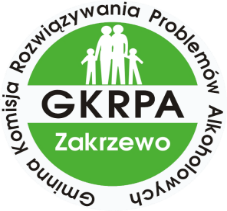 ………………………………………………………………………………………………………………………………              Dane wnioskodawcy    (imię, nazwisko, adres, nr telefonu)Gminna Komisja Rozwiązywania Problemów Alkoholowych ul. Kujańska 577-424 ZakrzewoW związku z konsekwencjami nadużywania alkoholu skutkującymi:(podkreślić właściwe)rozkładem życia rodzinnegodemoralizacją nieletnich uchylaniem się od obowiązku zaspokajania potrzeb rodziny systematyczne zakłócanie spokoju lub porządku publicznego zwracam się do Gminnej Komisji Rozwiązywania Problemów Alkoholowych w Zakrzewie z wnioskiem o podjęcie czynności zmierzających do orzeczenia obowiązku poddania się leczeniu w zakładzie lecznictwa odwykowego wobec: ……………………………………………………………………………………………………………(imię i nazwisko)……………………………………………………………………………………………………………(data i miejsce urodzenia)……………………………………………………………………………………………………………(adres zamieszkania)Uzasadnienie: …………………………………………………………………………………………………………………………………………………………………………………………………………………………………………………………………………………………………………………………………………………………………………………………………………………………………………………………………………………………………………………………………………………………………………………………………………………………………………………………………………………………………………………………………………………………………………………………………………………………………………………………………………………………………………………………………………………………………………………………………………………………………………………………………………………………………………………………………………………………………………………………………………………………………………………………………………………………………………………………………………………………………………………………………………………………………………………………………………………………………………………………………………………………………………………………………………………………………………………………………………………………………………………………………………………………………………………………………………………………………………………………………………………………………………………………………………………………………………………………………………………………………………………………………………………………………………………………………………………………………………………………………………………………………………………………………………………………………………………………………………………………………………………………………………………………………………………………………………………………………………………………………………………………………………………………………………………………………………………………………………………………………………………………………………………………………………………………………………………………………………………………………………………………………………………………………………………………………………………………………………………………………………………………………………………………………………………………………………………………………………………………………………………………………………………………………………………………………(W uzasadnieniu opisać następujące okoliczności: od kiedy nadużywa alkoholu, jak często pije                      i w jakich ilościach, czy pije ciągami, jak zachowuje się po spożyciu alkoholu (awantury domowe, niszczenie sprzętu, wynoszenie rzeczy z domu, spożywanie alkoholu przy dzieciach, przemoc fizyczna, psychiczna, seksualna). Konsekwencje picia alkoholu przez osobę zgłaszaną, pobyt w izbie wytrzeźwień, kary pozbawienia wolności, utrata prawo jazdy, interwencje Policji, Niebieska Karta. Konsekwencje ekonomiczne picia alkoholu. Konsekwencje zdrowotne picia alkoholu. Czy i jakie formy leczenia odwykowego podejmowała osoba zgłaszana? Czy pracuje zarobkowo? Czy uznaje, że ma problem z nadużywaniem alkoholu? Struktura rodziny osoby zgłaszanej: liczba dzieci, wiek, płeć, czy jest w związku małżeńskim, konkubinacie)………………………………..                                                                                                                         (podpis wnioskodawcy)Na podstawie Rozporządzenia Parlamentu Europejskiego i Rady (UE) z dnia 27 kwietnia 2016 r. w sprawie ochrony osób fizycznych w związku z przetwarzaniem danych osobowych i w sprawie swobodnego przepływu takich danych oraz uchylenia dyrektywy 95/46/We (ogólne rozporządzenie o ochronie danych), informuje się, że Administratorem Pani/Pana danych osobowych jest Wójt Gminy Zakrzewo, z siedzibą przy ul. Kujańskiej 5, 77-424 Zakrzewo. Dane osobowe przetwarzane będą w celu realizacji ustawowych zadań i będą przekazywane wyłącznie podmiotom uprawnionym do uzyskania danych osobowych na podstawie przepisów prawa lub zawartych umów. Więcej informacji o przetwarzaniu danych osobowych można uzyskać w siedzibie Urzędu Gminy w Zakrzewie oraz znaleźć w Biuletynie Informacji Publicznej Urzędu Gminy w Zakrzewie (bip.zakrzewo.org.pl)